Harris Academy       Formal Assessment Calendar     26th January – 3rd Feb 2023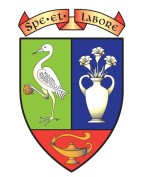 SubjectLevelStart TimeDurationRoom(s)NumberInvigilatorDisplacementCoverAA room (s)Tuesday 17th JanuaryTuesday 17th JanuaryTuesday 17th JanuaryTuesday 17th JanuaryTuesday 17th JanuaryTuesday 17th JanuaryTuesday 17th JanuaryTuesday 17th JanuaryTuesday 17th JanuaryTuesday 17th JanuaryPractical CookeryNAT 58:45amP1 -P731083106G. ReidA. MilneThursday 19th JanuaryThursday 19th JanuaryThursday 19th JanuaryThursday 19th JanuaryThursday 19th JanuaryThursday 19th JanuaryThursday 19th JanuaryThursday 19th JanuaryThursday 19th JanuaryThursday 19th JanuaryPractical CookeryNAT 58:45amP1 -P731083106G ReidA MilneMonday 23rd January Monday 23rd January Monday 23rd January Monday 23rd January Monday 23rd January Monday 23rd January Monday 23rd January Monday 23rd January Monday 23rd January Monday 23rd January SpanishAdv Higher2:00pm1hr 20mins3609D ReaperTuesday 24th January Tuesday 24th January Tuesday 24th January Tuesday 24th January Tuesday 24th January Tuesday 24th January Tuesday 24th January Tuesday 24th January Tuesday 24th January Tuesday 24th January EnglishHigher8:45 amP1 & P22104L BradyEnglishNAT 58:45 amP1 & P22101L QuinnEnglishHigher2:00pmP6 & P72105J LowEnglishHigher2:00pmP6 & P72107S HandsEnglishHigher2:00pmP6 & P72103R FarquharsonEnglishNAT 52:00pmP6 & P72106J PriceEnglishAdv Higher2:00pm2hrs3305R WalkerSpanishAdv Higher2:00pmWhole school computer roomWednesday 25th January Col EWednesday 25th January Col EWednesday 25th January Col EWednesday 25th January Col EWednesday 25th January Col EWednesday 25th January Col EWednesday 25th January Col EWednesday 25th January Col EWednesday 25th January Col EWednesday 25th January Col EEnglishHigher8:45 amP1 & P22105L Irvine/C HeronEnglishNAT 58:45 amP1 & P2GYMS HandsEnglishNAT 58:45 amP1 & P2GYMEnglish & PE staffThursday 26th January Col D STUDY LEAVE BEGINS Thursday 26th January Col D STUDY LEAVE BEGINS Thursday 26th January Col D STUDY LEAVE BEGINS Thursday 26th January Col D STUDY LEAVE BEGINS Thursday 26th January Col D STUDY LEAVE BEGINS Thursday 26th January Col D STUDY LEAVE BEGINS Thursday 26th January Col D STUDY LEAVE BEGINS Thursday 26th January Col D STUDY LEAVE BEGINS Thursday 26th January Col D STUDY LEAVE BEGINS Thursday 26th January Col D STUDY LEAVE BEGINS AdministrationNat 58.45 am1hr 304311I BalfourArtNAT 58:45am1hr 40mins1405C MurrayBiologyNAT 59:00am2hrs 30minsGYMP KillingtonBiologyHigher9:00am2hrs 50minsGYMM MatthewBiologyAd Higher9:00am2hrs 50minsGYME McLaughlinBusinessHigher8:45am2hrs 45mins4312M McIntyreChemistryHigher8:45am2hrs4214A McWhannellChemistryNAT 58:45am1hr 40mins4212E HillComputingNAT 58:45am1hr 30mins4305M Daldry P1Engineering ScienceHigher8:45am2hrs 30mins111114C McArtneyGeographyHigher8:45am1hr 50mins411315J.LeppardEnglishHigher8:45am1hr 30mins2104L BradyEnglishNAT 58:45am1hr 2101L QuinnGraphic CommunicationNAT 58:45am1hr 30mins11078N CrosbieGraphic CommunicationHigher8:45am2hrs11077N CrosbieHistoryNAT 58:45am2hrs 20mins3304C HarrisModern StudiesNAT 58:45am2hrs410826L DouglasPhysical EducationHigher9:00am1hr 40minsGYMS McMasterPractical CookeryNAT 58:45am1hr310215G.ReidPhysicsNAT 58:45am1hr 40mins4204K AndersonRMPSAd Higher9:00am3hrs4110A. ThomasRMPSNat 4/59:00am2hrs 20mins4101R LeeSpanishHigher8:45am2hrs3609D ReaperSpanishNAT 58:45am1hr 30mins3609D ReaperFriday 27th January Col BFriday 27th January Col BFriday 27th January Col BFriday 27th January Col BFriday 27th January Col BFriday 27th January Col BFriday 27th January Col BFriday 27th January Col BFriday 27th January Col BFriday 27th January Col BFriday 27th January Col BArtHigher8:45am1hr 40mins1413H Anderson14091409AdministrationHigher8:45am1hr 30mins4312M McIntyreAdministrationNAT 58:45am1hr 30mins4309L CattiganBiologyHigher9:00am2hrs 50minsGYME McLaughlinBiologyNAT 59:00am2hrs 30minsGYMP KillingtonBusiness ManagementNAT 58:45am2hrs4311I BalfourComputingHigher8:45am2hrs4301R KrachanComputingNAT 58:45am1hr 30mins4306L HunterChemistryAd Higher9:00am2hrs4216A DuncanChemistryNAT59:00am1hr 40mins4213E McLaganDramaHigherNat 58:45am 8:45am2hrs 30mins 1hr 30minsGYMA McTavishFashion and Textile TechnologyNAT 58:45am1hr 403102N MitchellGeographyNAT 58:45am1hr 45mins4111S QuirkGraphic CommunicationNational 58:45am1hr30 mins11079N CrosbieGraphic CommunicationHigher8:45am2hrs11078N CrosbieHealth and Food TechnologyHigher/ NAT58:45am2hrs3101Nat 5 - 7Higher - 8A MilneHistoryHistory8|:451hr 30mins4104C HarrisModern StudiesAd Higher8:45am3hrs4110M ConsittModern StudiesHigher8:45am1hr 45mins4108L DouglasModern StudiesNAT 58:45am2hrs4109E McEwanMusicAd Higher8:45am1hr 15 minsWill take place in Mod Languages 3608N McElenyMusicHigher8:45am1hr1314S ShortMusicNAT 58:45am45 mins1315Mrs RobinsonPhysicsNat 58:45am1hr 40mins4205F EastonPhysical EducationHigher9:00m1hr 40minsGYMS McMasterPractical CookeryNAT 58:45am1hrHE Dept15/16P MaddisonRMPSHigher9:00am45mins4102A ThomasRMPSHigher12:35pm1hr 55mins4102K JessopRMPSNAT4/59:00am2hrs 20mins4101R LeeMonday 30th January Col EMonday 30th January Col EMonday 30th January Col EMonday 30th January Col EMonday 30th January Col EMonday 30th January Col EMonday 30th January Col EMonday 30th January Col EMonday 30th January Col EMonday 30th January Col EMonday 30th January Col EBiologyHigher9:00am2hrs 50mins4211P KillingtonChemistryHigher9:00am2hrs4213E McLaganComputingHigher11:35am2hrs4301R KrachanEnglishHigher11:35am1hr 30mins2105L IrvineEnglish (S5/6 Puplis)N511:35am1hr GYMR FarquharsonEnglish (ALL S4 pupils)NAT 511:35am1hr GYMEnglish staff available and PE staff to invigilateEnvironmental ScienceHigher Paper 211:35am1hr 45mins4111S QuirkEnvironmental ScienceHigher Paper 12:00pm45mins4111S QuirkModern StudiesHigher11:35am1hr 45mins330517M ConsittPhysicsAd Higher10:502hrs 20mins4209K AndersonPractical CakeNAT 511:35am45minsIn HE dept10P MaddisonPoliticsHigher11:30am1hr 45mins410817L DouglasRMPSHigher9:00am?45mins4102A ThomasRMPSHigher11:00am1hr 55mins4102K JessopTuesday 31st January Col CTuesday 31st January Col CTuesday 31st January Col CTuesday 31st January Col CTuesday 31st January Col CTuesday 31st January Col CTuesday 31st January Col CTuesday 31st January Col CTuesday 31st January Col CTuesday 31st January Col CTuesday 31st January Col CArtNAT 52:00pm1hr 45mins1410M McCormack14091409ArtNAT 52:00pm1hr 45mins1413H Anderson14091409BiologyNAT 52:00pm2hrs 30mins3606P KillingtonBiologyNAT 52:00pm2hrs 30mins3606M MatthewsBusinessNAT 51:45pm2hrs4312M McIntyreBusinessNAT 51:45pm2hrs4312I BalfourChemistryNAT 59:00am1hr 40mins4214A McWhannellComputingNAT 52:00pm1hour 30mins4306L.HunterDesign and ManufactureNAT 513:551hr 45mins110412N CrosbieDramaHigherNAT 51:15pm 1:15pm2hrs 30mins 1hr 30minsEnglishAd Higher2:00pm2hrsR WalkerEnglishHigher2:00pm1hr 30 mins210521072103J LowS HandsR FarquharsonEarly Learning and ChildcareNAT4/58:45am2hrs3102G.ReidGeographyNAT 51:55pm1hr 45mins411318J LeppardModern StudiesHigher1:45pm1hr 45mins410926M ConsittModern StudiesNAT 51:30pm2hrs330423E MacDonaldMusicHigher2:00pm1hr1314S ShortMusicNAT 52:00pm45mins1315K HaxtonPhilosophyHigher9:00am2hrs 15mins4101A ThomasPhilosophyHigher12:30pm1hr 45mins4102A ThomasPhysicsHigher1:40pm1hr 50mins4204K AndersonPhysicsNAT 51:50pm1hr 40mins4205F EastonWednesday 1st February Col AWednesday 1st February Col AWednesday 1st February Col AWednesday 1st February Col AWednesday 1st February Col AWednesday 1st February Col AWednesday 1st February Col AWednesday 1st February Col AWednesday 1st February Col AWednesday 1st February Col AWednesday 1st February Col AAdministration and ITNAT 52:00pm1hr 30mins4311I BalfourArtHigher2:00pm1hr 45mins1410M McCormack14091409ArtNAT 52:00pm1hr 45minsA MacKay14091409BiologyNAT 52:00pm2hrs 30mins3608M MatthewsBiologyNAT 52:00pm2hrs 30mins3608E McLaughlinChemistryNAT 51:50pm1hr 40mins4215A DuncanEngineering ScienceNAT 51:50pm1hr 50mins110713N CrosbieEngineering ScienceNAT 51:50pm1hr 50mins111116C McArtneyHistoryNAT 51:15pm2hrs 20mins410721T RaithModern StudiesHigher1:35pm1hr 45mins410914M ConsittModern StudiesNAT 51:30pm2hrs330918E MacDonaldMusic TechnologyHigher2:00pm1hr1314K HaxtonMusic TechnologyNAT 52:00pm45mins1315Mrs RobinsonPhysicsAd Higher2:00pm2hrs 20mins4209F EastonThursday 2nd Feb Catch up dayThursday 2nd Feb Catch up dayThursday 2nd Feb Catch up dayThursday 2nd Feb Catch up dayThursday 2nd Feb Catch up dayThursday 2nd Feb Catch up dayThursday 2nd Feb Catch up dayThursday 2nd Feb Catch up dayThursday 2nd Feb Catch up dayThursday 2nd Feb Catch up dayThursday 2nd Feb Catch up dayTargetedBusinessAdv Higher2:00pmWhole school computer roomComputingAdv Higher2:00pmWhole school computer roomFriday 3rd Feb Catch upFriday 3rd Feb Catch upFriday 3rd Feb Catch upFriday 3rd Feb Catch upFriday 3rd Feb Catch upFriday 3rd Feb Catch upFriday 3rd Feb Catch upFriday 3rd Feb Catch upFriday 3rd Feb Catch upFriday 3rd Feb Catch upFriday 3rd Feb Catch upSpanishHigher Listening2:00pm25mins3609D ReaperSpanishNAT 5 ListeningClass time25mins3609D ReaperGermanAdv Higher9:00am2hrs 50minsLanguage baseLanguages staffItalianHigher1:00pm1hr 45mins3609D Reaper